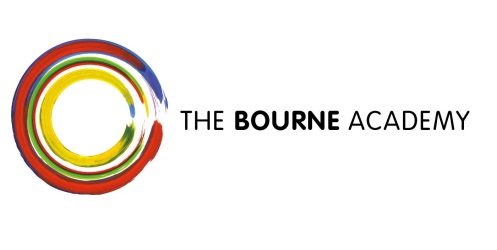 Academy Lettings – Enquiry FormType of Event :  Date Required:Contact name:    Mob no:                                                                                     Landline no:Email Address:I am happy to be contacted for marketing purposes:-     Yes                            No Arrival & Set Up Time:Event Start Time: Event Finish Time:       Off Site & Cleaned up by:Location/Rooms Required:  Who attending:     How many:                                                                  Any VIPs:Event requirements eg: PA system, lapel/handheld microphone, laptop/CD player, lighting, lectern, seating and staging.Do you require Refreshments/Catering?         Are you providing Refreshments/Catering?Will you be using Candles/Smoke machines at your event?Registration or signage required:Do you have your own liability insurance? How did you hear about us?Facebook                                              Mumsnet                                  School Website      Advert                                          Word of Mouth                                  Other (please state)_________________